                                                                         Приложение 3к решению Совета депутатов муниципального округа Митиноот «19» июня 2014 года № 8-16Эскиз удостоверения к Почётному знаку «Почётный житель муниципального округа Митино»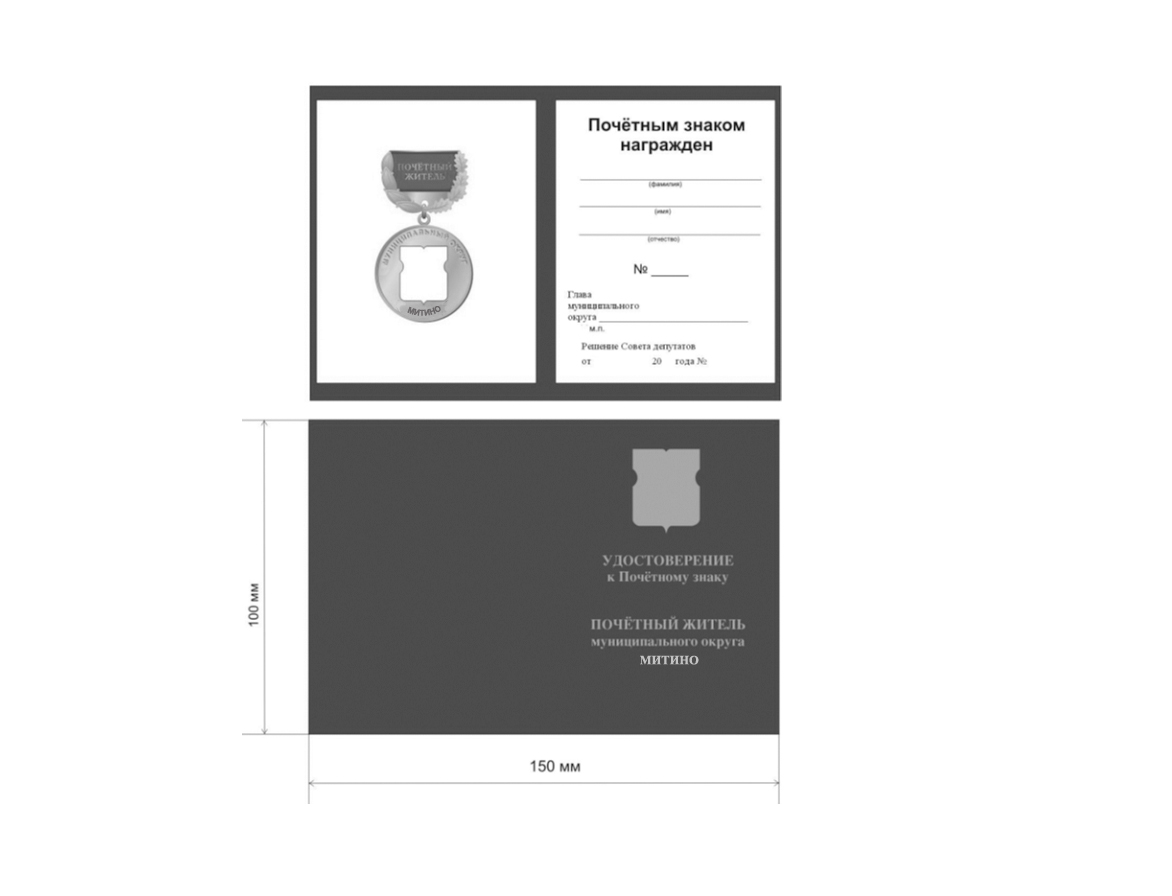 